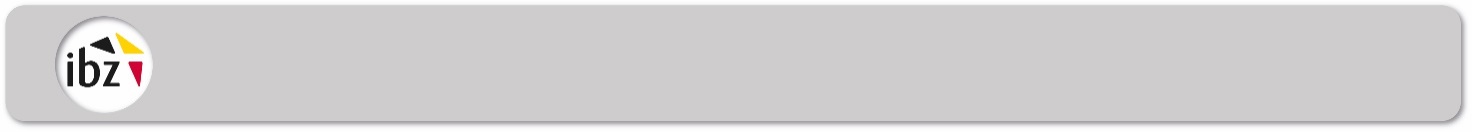 Avis concernant le lieu où les noms des témoins seront réceptionnésCirconscription électoraleCanton électoralLe 28 mai 2024, entre 14 et 16 heures, la désignation des témoins pour les bureaux de vote et les bureaux de dépouillement C sera réceptionnée à l’adresse suivante : Les candidats peuvent désigner au plus désigner un témoin et un témoin suppléant pour chaque bureau de vote et bureau de dépouillement C.Les candidats qui se présentent ensemble ne peuvent désigner qu’un témoin et un témoin suppléant par bureau. Les témoins doivent être électeurs pour le Parlement européen, la Chambre et le Parlement wallon dans la circonscription électorale précitée pour le Parlement wallon. Les candidats peuvent être désignés comme témoins ou témoins suppléants. Les candidats (ou un candidat) indiqueront (indiquera) le bureau de vote et le bureau de dépouillement C où chaque témoin exercera son mandat pendant toute la durée des opérations.  Ils en informeront eux-mêmes les témoins qu’ils auront désignés. Cette notification, signée par le président du bureau principal de canton, doit également être signée par l’un des candidats.Les candidats peuvent désigner au plus désigner un témoin et un témoin suppléant pour chaque bureau de vote et bureau de dépouillement C.Les candidats qui se présentent ensemble ne peuvent désigner qu’un témoin et un témoin suppléant par bureau. Les témoins doivent être électeurs pour le Parlement européen, la Chambre et le Parlement wallon dans la circonscription électorale précitée pour le Parlement wallon. Les candidats peuvent être désignés comme témoins ou témoins suppléants. Les candidats (ou un candidat) indiqueront (indiquera) le bureau de vote et le bureau de dépouillement C où chaque témoin exercera son mandat pendant toute la durée des opérations.  Ils en informeront eux-mêmes les témoins qu’ils auront désignés. Cette notification, signée par le président du bureau principal de canton, doit également être signée par l’un des candidats.SignatureSignatureLieuDateLe président du bureau principal de canton